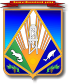 МУНИЦИПАЛЬНОЕ ОБРАЗОВАНИЕХАНТЫ-МАНСИЙСКИЙ РАЙОНХанты-Мансийский автономный округ – ЮграАДМИНИСТРАЦИЯ ХАНТЫ-МАНСИЙСКОГО РАЙОНАП О С Т А Н О В Л Е Н И Еот 31.01.2018                                                                                                  № 44г. Ханты-МансийскОб отмене постановления администрации Ханты-Мансийского района от 30.09.2013 № 240 «Об утверждении муниципальной программы «Развитие малого и среднего предпринимательства на территории Ханты-Мансийского района на 2014 – 2019 годы»В целях приведения муниципальных нормативных правовых актов Ханты-Мансийского района в соответствие с действующим законодательством и Уставом Ханты-Мансийского района:1. Признать утратившими силу с 01.01.2018 постановления администрации Ханты-Мансийского района:от 30.09.2013 № 240 «Об утверждении муниципальной программы «Развитие малого и среднего предпринимательства на территории Ханты-Мансийского района на 2014 – 2019 годы»;от 04.02.2014 № 12 «О внесении изменений в постановление администрации Ханты-Мансийского района от 30 сентября 2013 года 
№ 240 «Развитие малого и среднего предпринимательства на территории Ханты-Мансийского района на 2014 – 2016 годы»;от 05.05.2014 № 98 «О внесении изменений в постановление администрации Ханты-Мансийского района от 30 сентября 2013 года 
№ 240 «Развитие малого и среднего предпринимательства на территории Ханты-Мансийского района на 2014 – 2016 годы»;от 26.08.2014 № 233 «О внесении изменений в постановление администрации Ханты-Мансийского района от 30 сентября 2013 года 
№ 240 «Развитие малого и среднего предпринимательства на территории Ханты-Мансийского района на 2014 – 2016 годы»;от 30.09.2014 № 266 «О внесении изменений в постановление администрации Ханты-Мансийского района от 30 сентября 2013 года 
№ 240 «Развитие малого и  среднего  предпринимательства  на  территорииХанты-Мансийского района на 2014 – 2016 годы»;от 30.09.2014 № 279 «О внесении изменений в постановление администрации Ханты-Мансийского района от 30 сентября 2013 года 
№ 240 «Развитие малого и среднего предпринимательства на территории Ханты-Мансийского района на 2014 – 2016 годы»;от 01.12.2014 № 332 «О внесении изменений в постановление администрации Ханты-Мансийского района от 30 сентября 2013 года 
№ 240 «Развитие малого и среднего предпринимательства на территории Ханты-Мансийского района на 2014 – 2017 годы»;от 05.02.2015 № 19 «О внесении изменений в постановление администрации Ханты-Мансийского района от 30 сентября 2013 года 
№ 240 «Развитие малого и среднего предпринимательства на территории Ханты-Мансийского района на 2014 – 2017 годы»;от 02.03.2015 № 40 «О внесении изменений в постановление администрации Ханты-Мансийского района от 30 сентября 2013 года 
№ 240 «Развитие малого и среднего предпринимательства на территории Ханты-Мансийского района на 2014 – 2017 годы»;от 14.04.2015 № 77 «О внесении изменений в постановление администрации Ханты-Мансийского района от 30 сентября 2013 года 
№ 240 «Развитие малого и среднего предпринимательства на территории Ханты-Мансийского района на 2014 – 2017 годы»;от 04.06.2015 № 117 «О внесении изменений в постановление администрации Ханты-Мансийского района от 30 сентября 2013 года 
№ 240 «Развитие малого и среднего предпринимательства на территории Ханты-Мансийского района на 2014 – 2017 годы»;от 20.08.2015 № 190 «О внесении изменений в постановление администрации Ханты-Мансийского района от 30 сентября 2013 года 
№ 240 «Развитие малого и среднего предпринимательства на территории Ханты-Мансийского района на 2014 – 2017 годы»;от 18.11.2015 № 267 «О внесении изменений в постановление администрации Ханты-Мансийского района от 30 сентября 2013 года 
№ 240 «Развитие малого и среднего предпринимательства на территории Ханты-Мансийского района на 2014 – 2017 годы»;от 29.12.2015 № 328 «О внесении изменений в постановление администрации Ханты-Мансийского района от 30 сентября 2013 года 
№ 240 «Развитие малого и среднего предпринимательства на территории Ханты-Мансийского района на 2014 – 2017 годы»;от 18.04.2016 № 134 «О внесении изменений в постановление администрации Ханты-Мансийского района от 30 сентября 2013 года 
№ 240 «Развитие малого и среднего предпринимательства на территории Ханты-Мансийского района на 2014 – 2017 годы»;от 28.04.2016 № 154 «О внесении изменений в постановление администрации Ханты-Мансийского района от 30 сентября 2013 года 
№  240  «Развитие  малого  и среднего предпринимательства на территорииХанты-Мансийского района на 2014 – 2018 годы»;от 20.06.2016 № 193 «О внесении изменений в постановление администрации Ханты-Мансийского района от 30 сентября 2013 года 
№ 240 «Развитие малого и среднего предпринимательства на территории Ханты-Мансийского района на 2014 – 2018 годы»;от 05.10.2016 № 312 «О внесении изменений в постановление администрации Ханты-Мансийского района от 30 сентября 2013 года 
№ 240 «Развитие малого и среднего предпринимательства на территории Ханты-Мансийского района на 2014 – 2018 годы»;от 15.11.2016 № 374 «О внесении изменений в постановление администрации Ханты-Мансийского района от 30 сентября 2013 года 
№ 240 «Развитие малого и среднего предпринимательства на территории Ханты-Мансийского района на 2014 – 2018 годы»;от 12.05.2017 № 145 «О внесении изменений в постановление администрации Ханты-Мансийского района от 30 сентября 2013 года 
№ 240 «Развитие малого и среднего предпринимательства на территории Ханты-Мансийского района на 2014 – 2019 годы»;от 05.06.2017 № 166 «О внесении изменений в постановление администрации Ханты-Мансийского района от 30 сентября 2013 года 
№ 240 «Развитие малого и среднего предпринимательства на территории Ханты-Мансийского района на 2014 – 2019 годы»;от 21.09.2017 № 248 «О внесении изменений в постановление администрации Ханты-Мансийского района от 30 сентября 2013 года 
№ 240 «Развитие малого и среднего предпринимательства на территории Ханты-Мансийского района на 2014 – 2019 годы»;от 30.11.2017 № 357 «О внесении изменений в постановление администрации Ханты-Мансийского района от 30 сентября 2013 года 
№ 240 «Развитие малого и среднего предпринимательства на территории Ханты-Мансийского района на 2014 – 2019 годы»;от 29.12.2017 № 402 «О внесении изменений в постановление администрации Ханты-Мансийского района от 30 сентября 2013 года 
№ 240 «Развитие малого и среднего предпринимательства на территории Ханты-Мансийского района на 2014 – 2019 годы».2. Опубликовать настоящее постановление в газете «Наш район»
и разместить на официальном сайте администрации Ханты-Мансийского района. 3. Контроль за выполнением постановления возложить 
на заместителя главы района, курирующего деятельность комитета экономической политики.Глава Ханты-Мансийского района                                              К.Р.Минулин